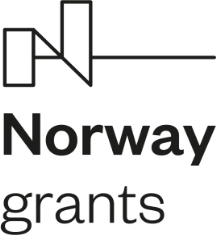 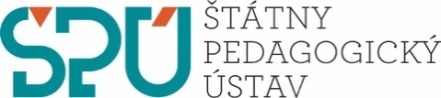 SÚHLAS DOTKNUTEJ OSOBY K SPRACÚVANIU OSOBNÝCH ÚDAJOVPrevádzkovateľ:				Štátny pedagogický ústavPluhová 8, 831 03 BratislavaIČO: 30 807 506Dolupodpísaný(á) ako dotknutá osoba čestne vyhlasujem, že dávam Štátnemu pedagogickému ústavu v zmysle článku 6 ods. 1 písm. a) nariadenia Európskeho parlamentu a Rady (EÚ) 2016/679 zo dňa 27. 04. 2016 o ochrane fyzických osôb pri spracúvaní osobných údajov a o voľnom pohybe takýchto údajov, ktorým sa zrušuje smernica 95/46/ES (všeobecné nariadenie o ochrane údajov) v spojení s ust. § 13 ods. 1 písm. a) z.č. 18/2018 Z.z. o ochrane osobných údajov, svoj výslovný a bezvýhradný súhlas, aby spracúval moje osobné údaje (titul, meno, priezvisko, telefónne číslo, e-mailová adresa, adresa pracoviska a i.) tak, ako sú uvedené v prihlasovacom formulári za účelom prihlásenia sa na prípravu na štátnu jazykovú skúšku z rómskeho jazyka (C1) v rámci preddefinovaného projektu „Inovatívne vzdelávanie učiteľov s cieľom zvýšiť ich interkultúrne kompetencie vo vzdelávacom procese rómskych žiakov“, administrácie a vyhodnotenia prihlasovacích formulárov. Dolupodpísaný(á) ako dotknutá osoba poskytujem osobné údaje na dobu 5 rokov od ich poskytnutia. Zároveň udeľujem Štátnemu pedagogickému ústavu ako poskytovateľovi súhlas na zhotovenie, použitie, verejné rozširovanie, uvedenie na verejnosti a webovom sídle Štátneho pedagogického ústavu fotografie mojej osoby. Súhlas so zhotovením fotografií udeľujem na účely ich zverejnenia na webovom sídle Štátneho pedagogického ústavu výlučne v súvislosti so vzdelávacími aktivitami v rámci preddefinovaného projektu „Inovatívne vzdelávanie učiteľov s cieľom zvýšiť ich interkultúrne kompetencie vo vzdelávacom procese rómskych žiakov“.Ako dotknutá osoba podľa ust. § 5 písm. n) z.č. 18/2018 Z.z. o ochrane osobných údajov mám právo kedykoľvek písomne odvolať svoj súhlas na adresu Štátneho pedagogického ústavu. Odvolanie súhlasu nemá vplyv na zákonnosť spracúvania vychádzajúceho zo súhlasu pred jeho odvolaním.V ...................... dňa ....................															Meno a priezvisko dotknutej osoby				Podpis dotknutej osoby.............................................					.............................................